Детские ошибки. Не обращать  внимания или  исправлять?	Порой у родителей возникает вопрос: как относиться к детским высказываниям, построенным грамматически неправильно?	Постараемся дать ответ на этот  непростой вопрос.Одна из хорошо известных логопедам ошибок связана с заменой, казалось бы, уже освоенного звука другим. К примеру, при освоении произнесения звука [ш] ребёнок заменяет его звуком [с]: «коска» вместо «кошка». Необходимо исправлять неправильное произнесение ребёнком звуков. Чем раньше слово, употребляемое в несоответствующей форме, попадает в лексикон ребенка, тем сложнее в дальнейшем исправляется произнесение искаженной формы. Дети с завидным упорством повторяют искаженное ими слово. Другой, более  распространённой ошибкой является употребление придуманных  детьми слов, не употребляемых в речи взрослого. Взрослые часто восхищаются словами, придуманными их ребёнком. Родители могут восторгаться словотворчеством малыша, но ни в коем случае не должны хвалить при ребенке то или иное придуманное им слово. Таким поощрением мы закрепим неправильное слово в его словаре. Услышав неправильно произносимое ребёнком слово, необходимо сразу же поправить ребенка: «Так не говорят. Нужно сказать…» Родители должны очень чётко произнести слово и попросить ребёнка повторить его.Типичной ошибкой является образование глагольных форм по образцу одной, более лёгкой для ребёнка формы.К примеру: «вставаю», вместо «встаю», «стеру» вместо «сотру», то есть ребёнок использует одну стандартную форму глагола. Исследователи детской речи отметили, что когда ребёнок усваивает какую-нибудь одну форму языкового значения, то он распространяет её	на	другие. В этом случае необходимо дать образец правильного произнесения слова и предложить ребёнку его повторить. 
Следующий тип ошибок связан с употреблением падежных форм имён существительных в речи детей.     Падежные окончания образуются детьми по усвоенным ими  	образцам. Приведем пример из книги М.М.Кольцовой   	«Ребенок учится говорить»: «Возьмем все стулы и сделаем 	поезд», - предлагает  Женя своему приятелю. «Нет, -возражает 	тот, - здесь мало стулов». В данном случае 	взрослому 	необходимо произнести предложение ещё раз, 	употребив 	имя существительное в правильной форме и 	обратить 	на это внимание ребёнка.Часто в речи детей ошибки встречаются и в употреблении имён   	прилагательных. Следует отметить, что речь  детей бедна 	именами прилагательными. Они составляют всего 3- 4 % от 	количества других частей речи. Ребёнок использует в своей речи небольшое количество прилагательных, с которыми его знакомят родители в повседневной деятельности или во время игры: хороший, плохой, злой, добрый, умный… С целью обогащения словарного запаса ребёнка именами прилагательными необходимо развивать у него интерес к свойствам и качествам предметов посредством их исследования  (большой, маленький, круглый, синий, 	шершавый, гладкий и т. д.).Обязательно исправляйте ошибки в речи своего ребёнка, но делайте это тактично. Если вы посмеётесь над ним и, тем самым, обидите его, он на какое-то время может замолчать, но главное, он может потерять к Вам доверие.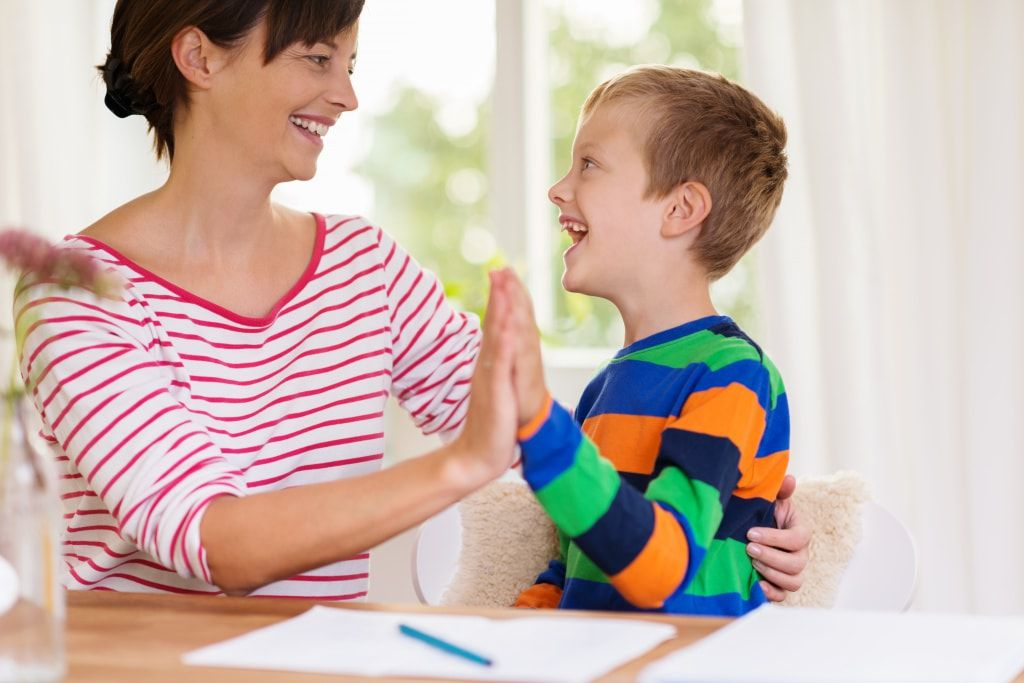 